МЫ ИЗУЧАЕМ ПДДДля учащихся 7 класса   прошло мероприятие по профилактике детского дорожно-транспортного травматизма  «Основные понятия  и термины в правилах дорожного движения. Правила для пешеходов и пассажиров». Учащиеся приняли активное участие.С каждым днем на наших дорогах появляются все больше и больше автомобилей. Высокие скорости и интенсивность движения требуют от водителей и пешеходов быть очень внимательными. Дисциплина, осторожность и соблюдение правил дорожного движения водителями и пешеходами – основа безопасного движения на улице. Для того чтобы было интересней,  семиклассники разделились на две команды и мы провели конкурс на самых смекалистых, который состоял из нескольких туров:Первый тур – «Термины  и определения по ПДД» - здесь дети должны были ответить на вопросы по ПДД.Второй тур - «Песни о дорогах» - дети должны были пропеть песни, где есть слава связанные с дорогой.Третий тур – Блиц-опрос – учащиеся должны были определить значение того или иного термина по ПДД.Четвертый тур – «Перевернутые слова» - дети должны были составить слова из слов, в которых буквы перепутаны местами.Пятый тур – «Разгадай фразы» - учащиеся должны были отгадать, какие фразы кроются под цифрами.В конце были подведены итоги конкурсов. Победившие получили грамоты.Вывод: учащиеся узнали, как вести себя за рулем велосипеда. Запомнили главные правила управления этим транспортным средством на  улицах села и на дороге; вспомнили и закрепили основные правила дорожного движения. Поняли главное – не стоит подвергать свою жизнь неоправданному риску. Соблюдать правила дорожного движения, быть осторожным на дороге – это не трусость, а умный расчет.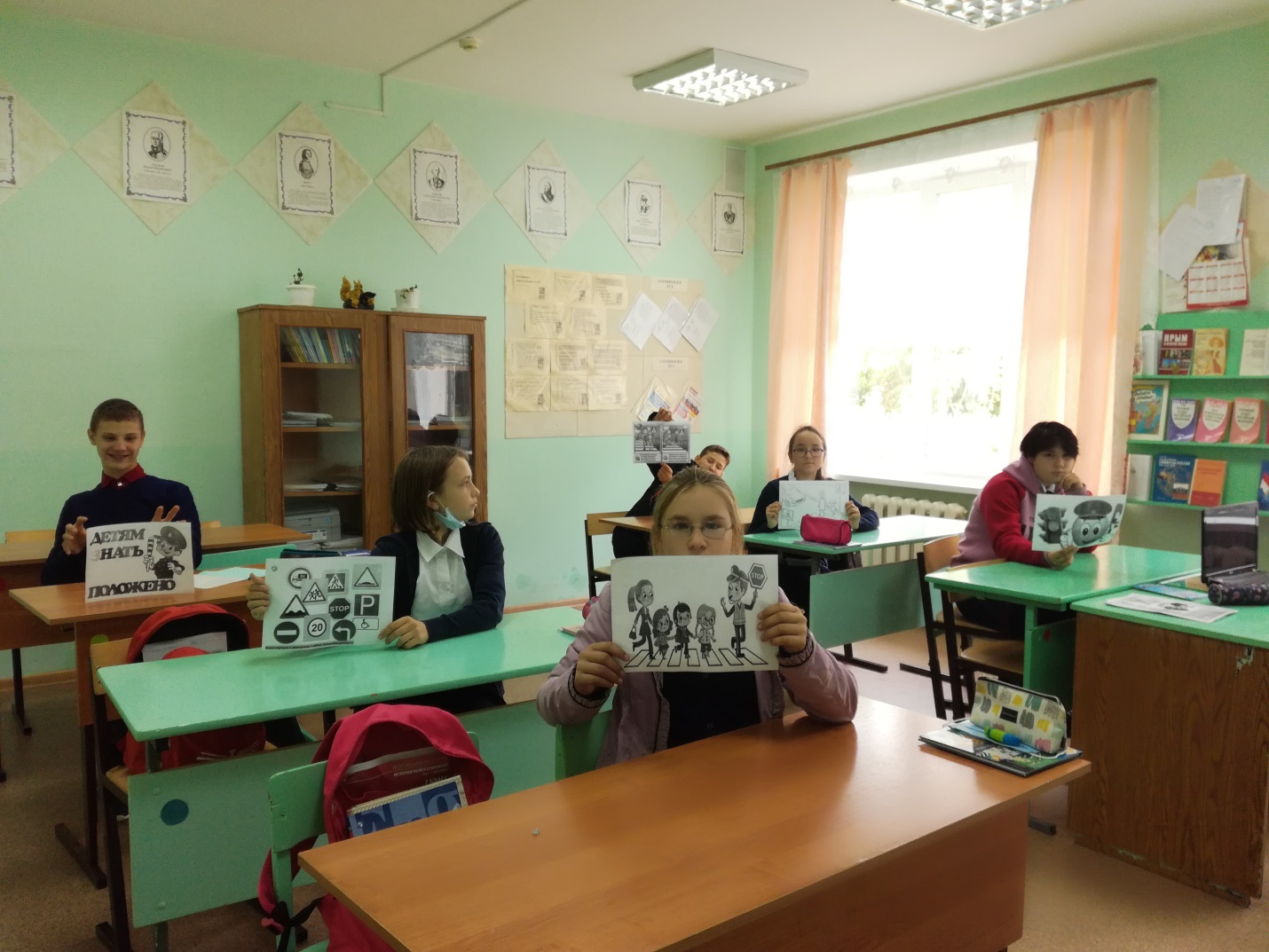 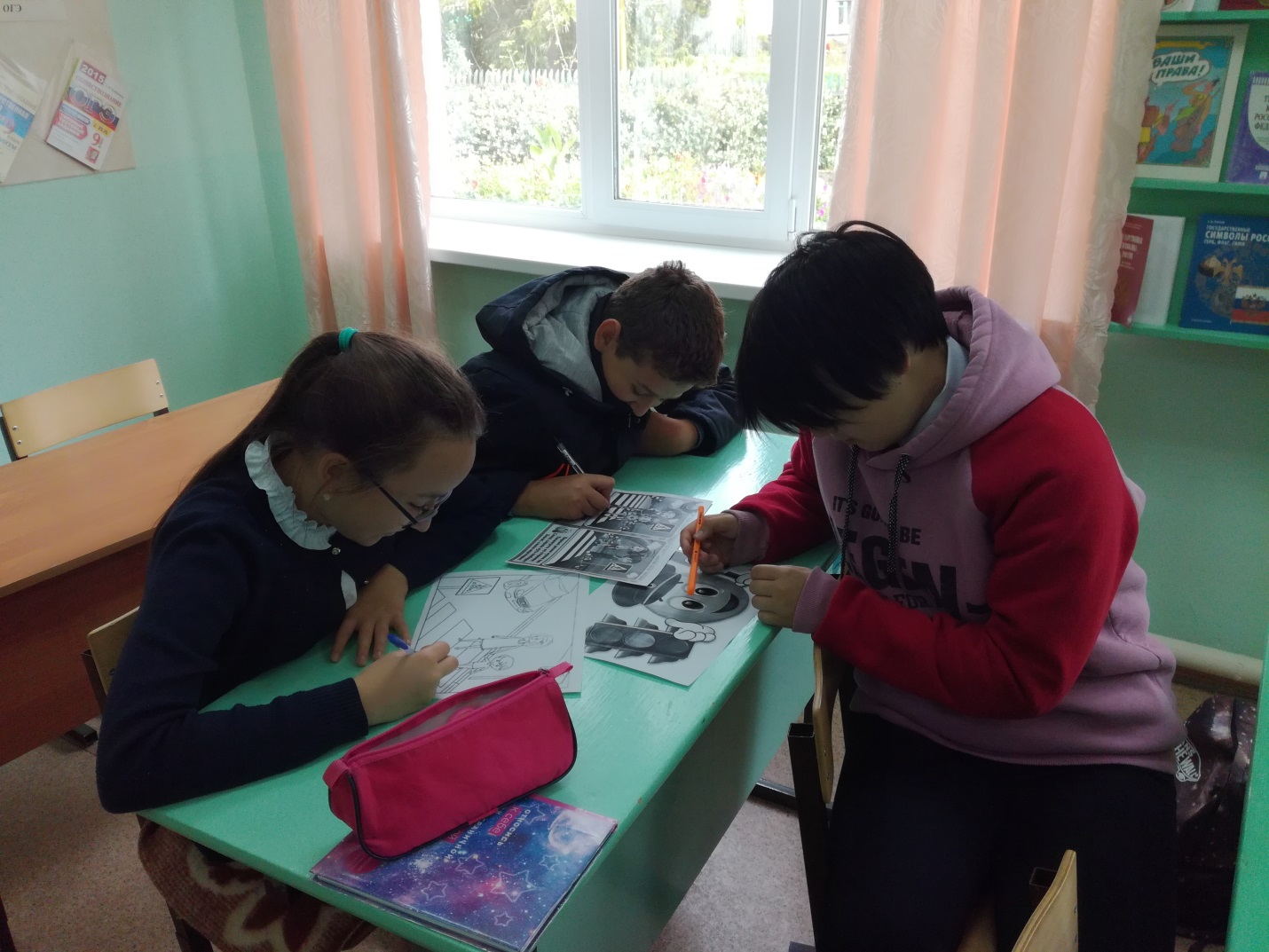 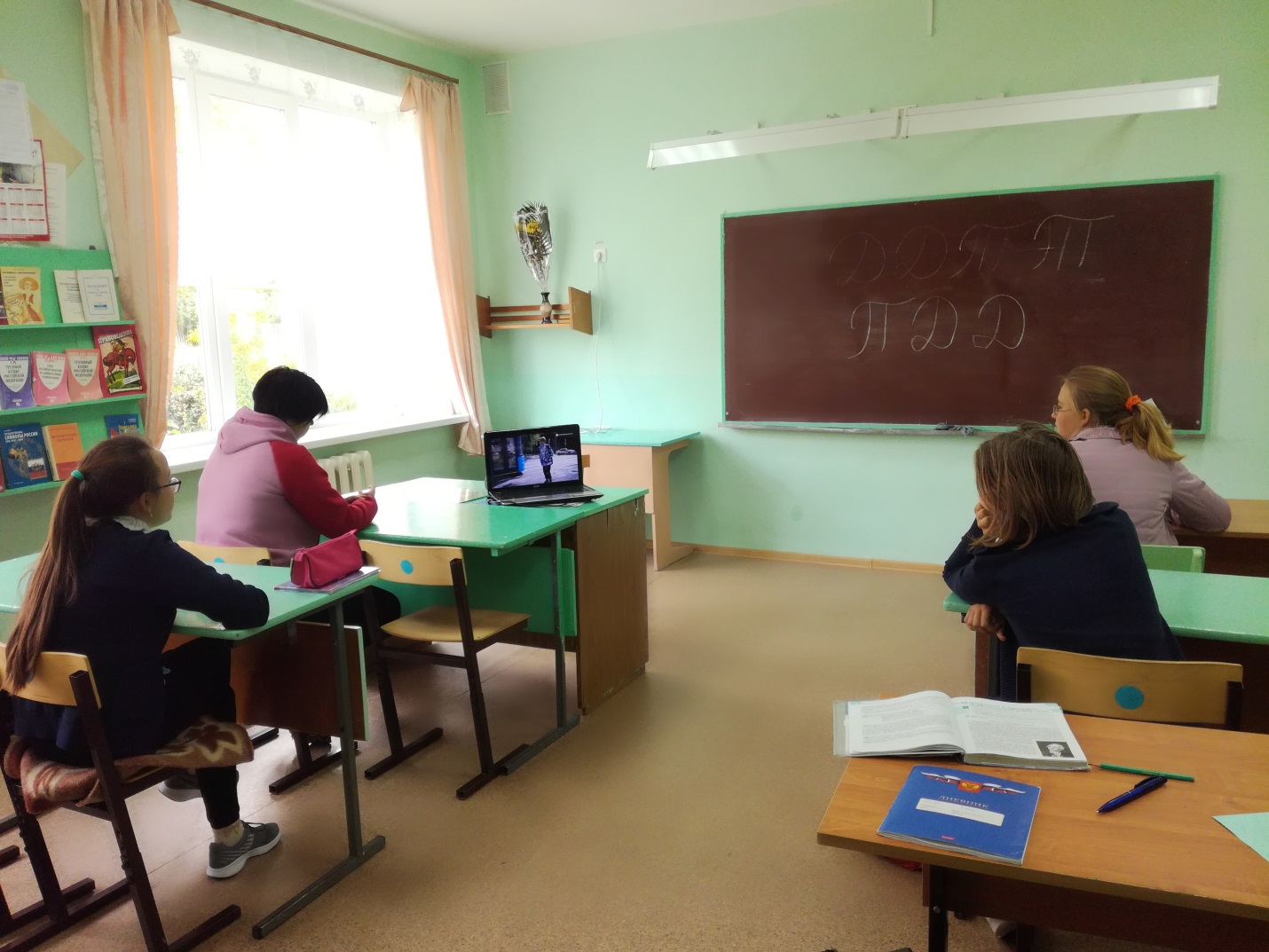 